Соревнования «Лыжные гонки»1 февраля на стадионе «Рекорд» состоялся​ муниципальный этап​ соревнований по лыжным гонкам спортивных игр школьных спортивных клубов обучающихся городского округа Кохма. 
На лыжню вышли спортсмены, представлявшие спортивные​ клубы школы № 2 и № 7. Борьба оказалась равной, по итогам командного первенства​ команда​ школы​ № 7 стала победителем 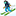 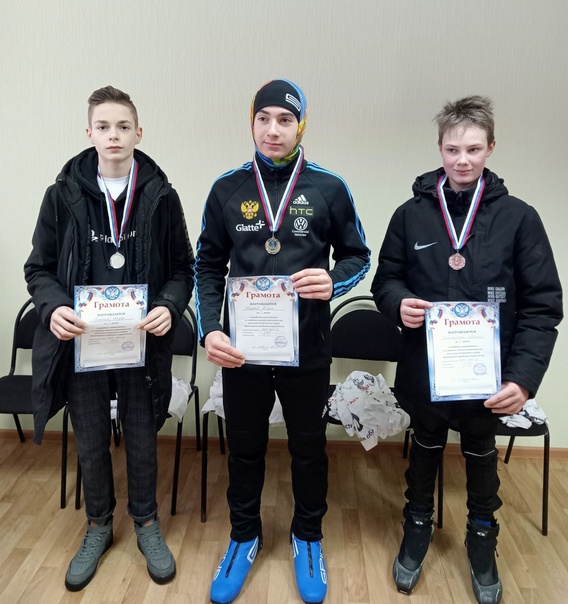 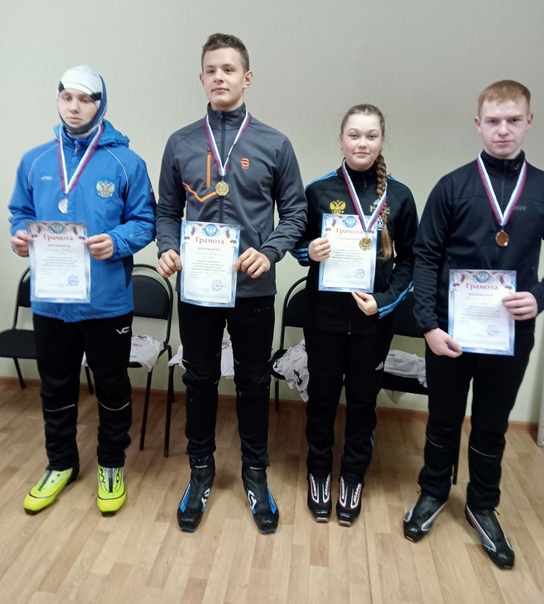 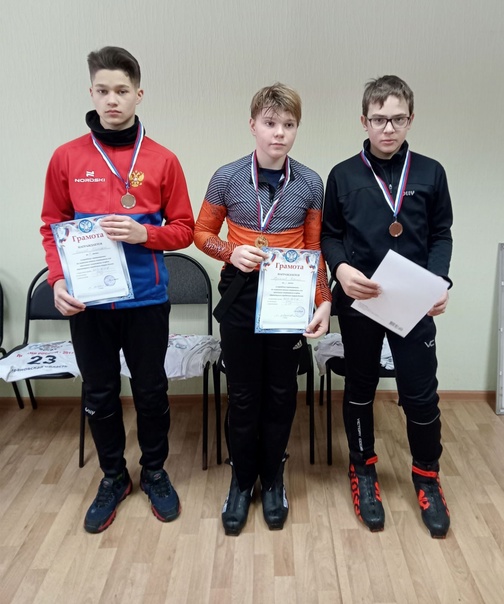 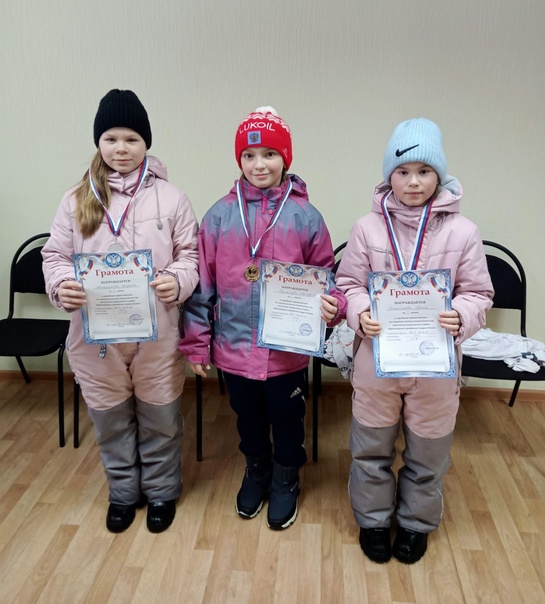 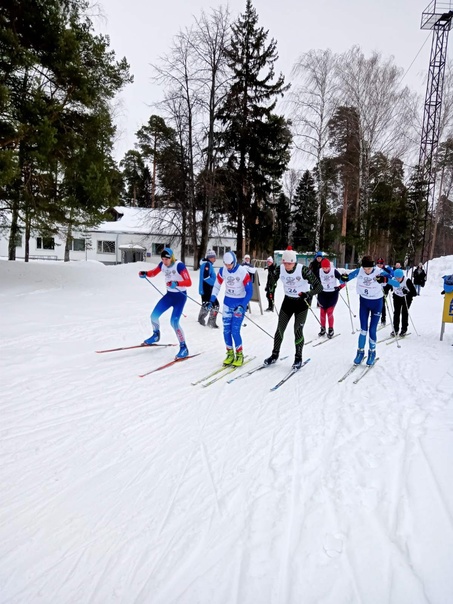 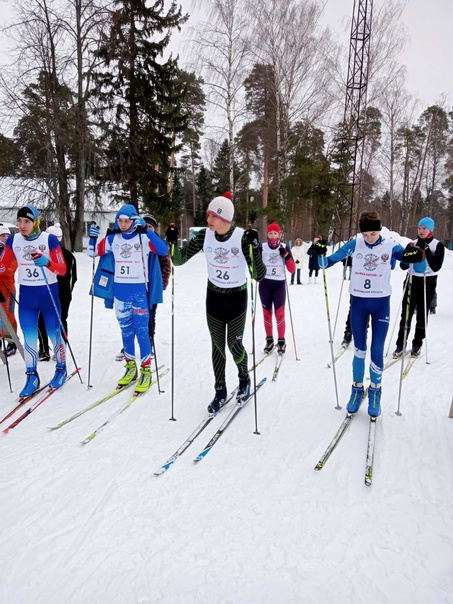 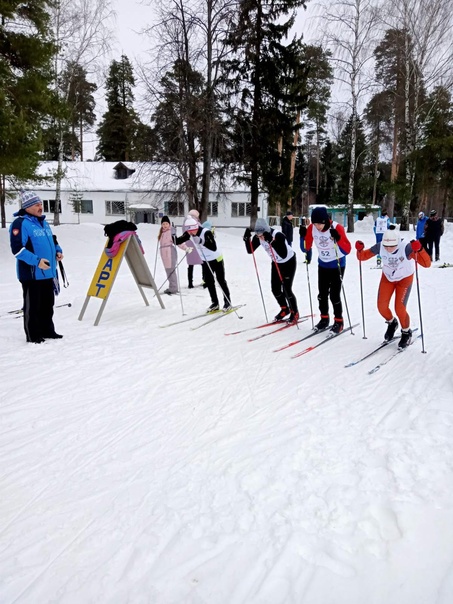 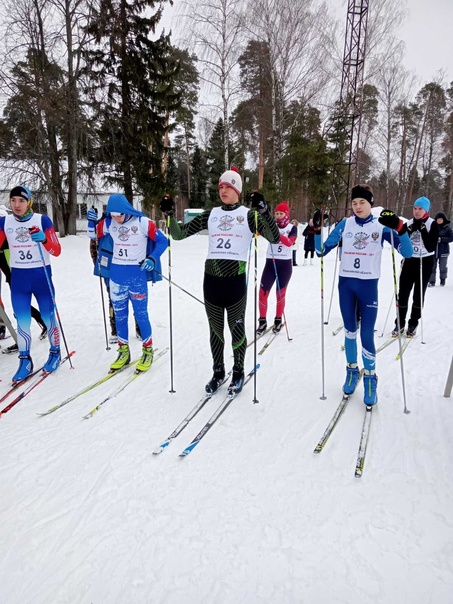 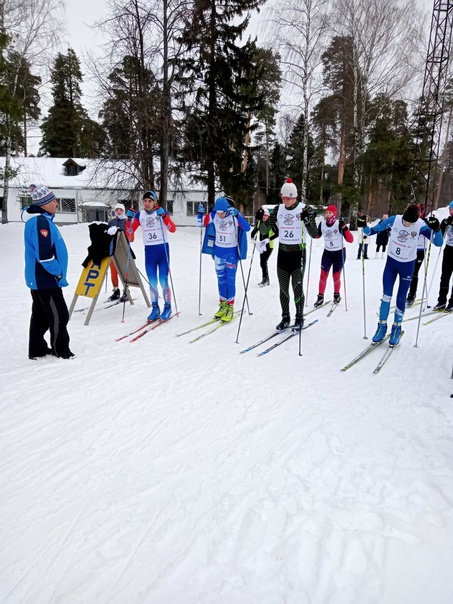 